Module Home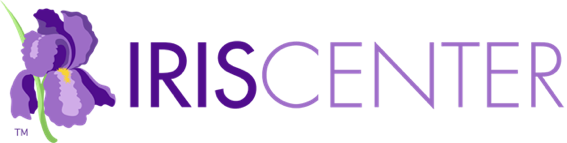 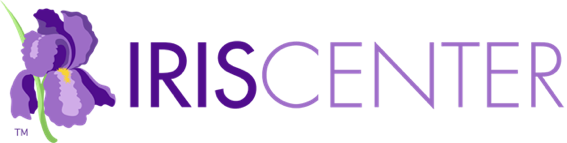 Module Description: This module examines the ABC (antecedent-behavior-consequence) model, which illustrates how environmental factors can influence behaviors before and after they occur. This module also explores other foundational concepts involved in understanding, addressing, and changing behavior (est. completion time: 1 hour). ChallengeVideo: Whether you’re a beginning educator or a veteran in the classroom…Initial ThoughtsWhat behavioral principles should educators be familiar with to understand student behavior?Perspectives & ResourcesModule ObjectivesUnderstand that all behavior is learnedBe familiar with the ABC modelUnderstand how antecedents and consequences can influence behaviorRecognize that for behavioral reinforcements to be effective, they must be meaningful for studentsUnderstand that for behavioral changes to be successful, students must learn to generalize behaviors across varied conditions and over timePage 1: Learning and BehaviorEducators have a myriad of responsibilities that include…Consider the first five minutes of a school day, where an… [bullet points]Research Shows [bullet points]Did You Know?For Your InformationLink: executive functioning [definition]Page 2: The ABC ModelA variety of factors can interact to influence a student’s behavior….Link: ABC model [definition]The model separates behavioral occurrences into three… [bullet points]Antecedent/Behavior/Consequence [table]For Your InformationLink: IRIS Interview: Cultural Influences on Behavior [web page]Research ShowsActivityAntecedent/Behavior/Consequence [table]Page 3: AntecedentsNow that you have learned about the ABC model…Specifically, educators must understand that antecedents… [bullet points]Signal Availability of ConsequencesAntecedents signaling the availability of… [bullet points]Did You Know?Audio: Johanna Staubitz discusses and provides examples of…Audio: Barbara M. Allen discusses antecedents that occur...For Your InformationLink: precorrection [definition]Link: Virtual Instruction: Precorrection [IRIS Fundamental Skill Sheet]Change the Value of ConsequencesNotice below how two different antecedents… [bullet points]Audio: Johanna Staubitz offers more examples of how...Page 4: ConsequencesConsequences can involve something being either… [bullet points]For Your InformationThree types of consequences change student behavior… [drop-down menu]ReinforcementLink: reinforcement [definition]In effect, reinforcement is the “payoff” of… [bullet points]Link: natural consequence [definition]Behavior/Reinforcement/Change in Behavior [table]For Your InformationLink: Behavior-Specific Praise [IRIS Fundamental Skill Sheet]Link: Virtual Instruction: Behavior-Specific Praise [IRIS Fundamental Skill Sheet]PunishmentLink: punishment [definition]Like reinforcement, punishment can occur… [bullet points]Behavior/Punishment/Change in Behavior [table]ExtinctionLink: extinction [definition]For Your InformationMoreover, extinction can be difficult to… [bullet points]For Your InformationAudio: Johanna Staubitz explains how educators can use reinforcement...Audio: Johanna Staubitz offers more information on the unintended...Page 5: ReinforcementAs you just learned, educators can support behavioral change by…Features/Definition/Example [table]Audio: Barbara M. Allen discusses that for reinforcers to be effective in…ActivityHelp Max’s teacher think through his behavior…. [drop-down menu]Audio: Johanna Staubitz offers feedback.Help Sebastian’s teacher think through his… [drop-down menu]Audio: Johanna Staubitz offers feedback.Help Zoe’s teacher think through her behavior…. [drop-down menu]Audio: Johanna Staubitz offers feedback.Page 6: Generalization Understanding the ABC model—particularly the relationships among…Link: generalization [definition]Generalization includes… [bullet points]For Your InformationStudent’s ability to/Example [table]Audio: Johanna Staubitz offers more information on generalization.Audio: Johanna Staubitz provides guidance on how educators can...Audio: Barbara M. Allen discusses the importance of generalization.Page 7: References & Additional ResourcesSuggested module citationReferencesAdditional ResourcesPage 8: CreditsContent ExpertsModule DevelopersModule Production TeamMediaExpert InterviewsWrap UpSummary of the moduleAntecedent/Behavior/Consequence [table]Revisiting Initial ThoughtsAssessmentTake some time now to answer the following questions.You Have Completed This ModuleWe Value Your FeedbackLink: Module Feedback FormProfessional Development HoursLink: IRIS PD Hours ShopRelated Resources [links]       NOTES       NOTES       NOTES       NOTES       NOTES       NOTES       NOTES       NOTES       NOTES       NOTES       NOTES